Урок труда.Цели урока: - научиться складывать фигуру лебедя из квадрата, научить приёмам оригами из бумаги.- развитие логического и абстрактного мышления, речи учащихся; 
- развитие моторики мышц рук;- внушать детям симпатию к братьям меньшим и отвращение к жестокости, к бездушному отношению к живым существам;
- воспитание интереса к птицам;
- воспитание самостоятельности к активности в познавательных процессах.ХОД УРОКА:Послушайте внимательно сказку: Гуси - лебедиО каких птицах говорится в этой сказке?Что вы знаете о лебедях? (Ответы детей)Оперенье лебедей по своей окраске бывает либо чисто белое, либо серого или чёрного цвета. Самок и самцов внешне весьма трудно различать. От гусей лебедей отличает более длинная шея, позволяющая в более глубоких водах обыскивать дно в поисках пищи Сегодня на уроке мы будем складывать фигуру лебедя.Положите перед собой квадрат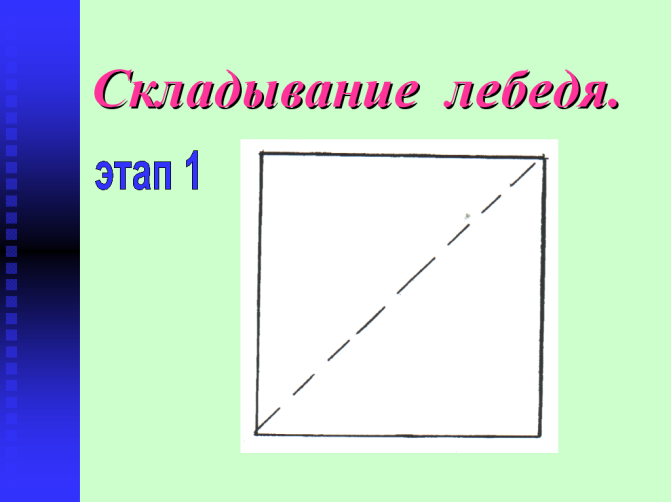 Складываем соседние стороны так, чтобы они встретились у диагонали.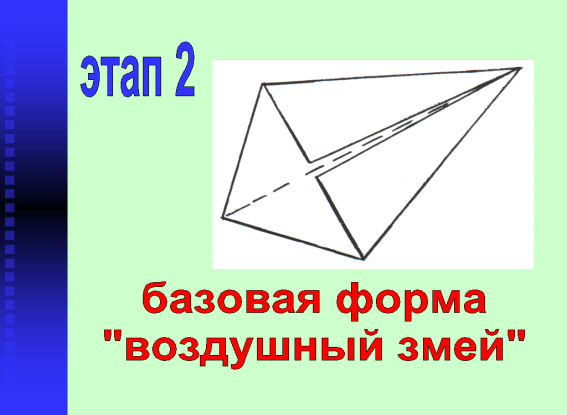 Переходим к 3 этапу складывания.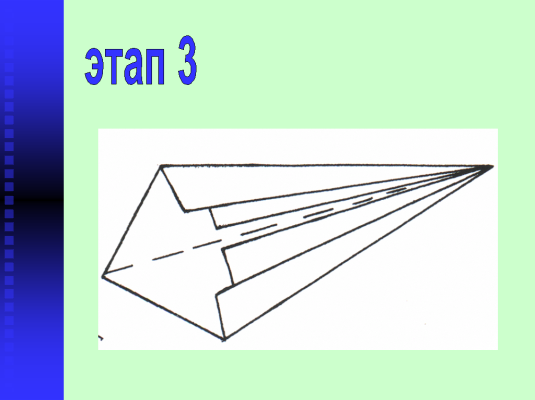 Хорошо поработали, давайте отдохнем (физ. минутка)Загибаем острый угол.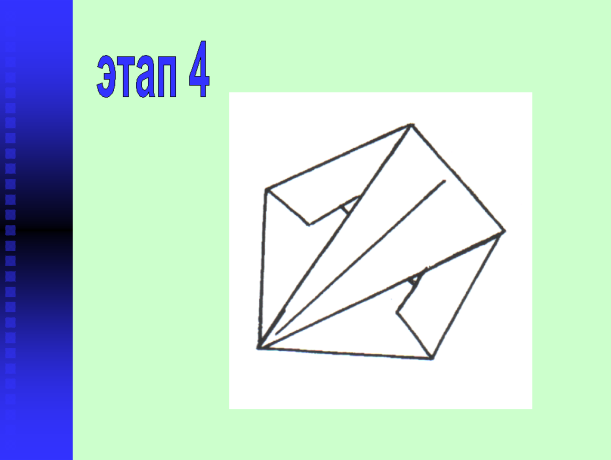 Уголок загибаем на себя.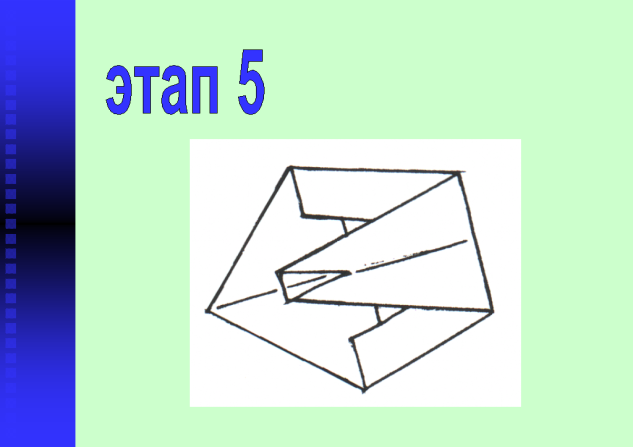 Поднимаем шею и голову.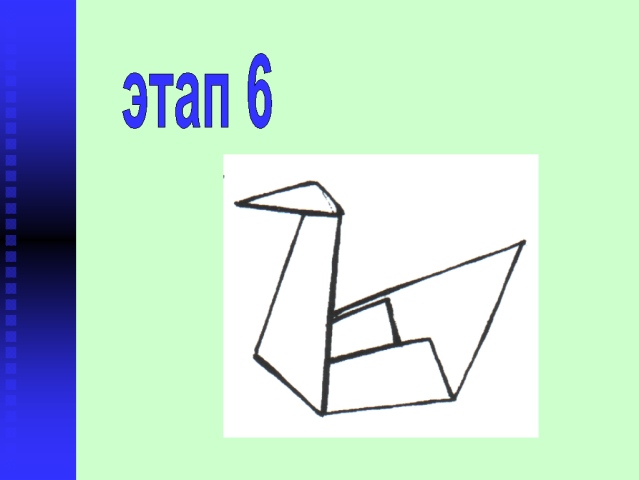 Украшаем лебедя самостоятельно.Выставка работ детей, анализ работ, выставление оценок.Жили мужик да баба. У них была дочка да сынок маленький.Доченька, — говорила мать, — мы пойдем на работу, береги — братца! Не ходи со двора, будь умницей — мы купим тебе платочек.Отец с матерью ушли, а дочка позабыла, что ей приказывали: посадила братца на травке под окошко, сама побежала на улицу, заигралась, загулялась.Налетели гуси-лебеди, подхватили мальчика, унесли на крыльях.Вернулась девочка, глядь — братца нету! Ахнула, кинулась туда-сюда — нету!Она его кликала, слезами заливалась, причитывала, что худо будет от отца с матерью, — братец не откликнулся.Выбежала она в чистое поле и только видела: метнулись вдалеке гуси-лебеди и пропали за темным лесом. Тут она догадалась, что они унесли ее братца: про гусей-лебедей давно шла дурная слава — что они пошаливали, маленьких детей уносили.Бросилась девочка догонять их. Бежала, бежала, увидела — стоит печь.Печка, печка, скажи, куда гуси-лебеди полетели? —Печка ей отвечает:Съешь моего ржаного пирожка — скажу. —Стану я ржаной пирог есть! У моего батюшки и пшеничные не — едятся...Печка ей не сказала. Побежала девочка дальше — стоит яблоня.Яблоня, яблоня, скажи, куда гуси-лебеди полетели? —Поешь моего лесного яблочка — скажу. —У моего батюшки и садовые не едятся... —Яблоня ей не сказала. Побежала девочка дальше. Течет молочная река в кисельных берегах.Молочная река, кисельные берега, куда гуси-лебеди — полетели?Поешь моего простого киселька с молочком — скажу. —У моего батюшки и сливочки не едятся... —Долго она бегала по полям, по лесам. День клонится к вечеру, делать нечего — надо идти домой. Вдруг видит — стоит избушка на курьей ножке, об одном окошке, кругом себя поворачивается.В избушке старая баба-яга прядет кудель. А на лавочке сидит братец, играет серебряными яблочками.Девочка вошла в избушку:Здравствуй, бабушка! —Здравствуй, девица! Зачем на глаза явилась? —Я по мхам, по болотам ходила, платье измочила, пришла — погреться.Садись покуда кудель прясть. —Баба-яга дала ей веретено, а сама ушла. Девочка прядет — вдруг из-под печки выбегает мышка и говорит ей:Девица, девица, дай мне кашки, я тебе добренькое скажу. —Девочка дала ей кашки, мышка ей сказала:Баба-яга пошла баню топить. Она тебя вымоет-выпарит, в печь — посадит, зажарит и съест, сама на твоих костях покатается.Девочка сидит ни жива ни мертва, плачет, а мышка ей опять:Не дожидайся, бери братца, беги, а я за тебя кудель — попряду.Девочка взяла братца и побежала. А баба-яга подойдет к окошку и спрашивает:Девица, прядешь ли? —Мышка ей отвечает:Пряду, бабушка... —Баба-яга баню вытопила и пошла за девочкой. А в избушке нет никого. Баба-яга закричала:Гуси-лебеди! Летите в погоню! Сестра братца унесла!.. —Сестра с братцем добежала до молочной реки. Видит — летят гуси-лебеди.Речка, матушка, спрячь меня! —Поешь моего простого киселька. —Девочка поела и спасибо сказала. Река укрыла ее под кисельным бережком.Гуси-лебеди не увидали, пролетели мимо.Девочка с братцем опять побежала. А гуси-лебеди воротились, летят навстречу, вот-вот увидят. Что делать? Беда! Стоит яблоня...Яблоня, матушка, спрячь меня! —Поешь моего лесного яблочка. —Девочка поскорее съела и спасибо сказала. Яблоня ее заслонила ветвями, прикрыла листами.Гуси-лебеди не увидали, пролетели мимо.Девочка опять побежала. Бежит, бежит, уж недалеко осталось. Тут гуси-лебеди увидели ее, загоготали — налетают, крыльями бьют, того гляди, братца из рук вырвут.Добежала девочка до печки:Печка, матушка, спрячь меня! —Поешь моего ржаного пирожка. —Девочка скорее — пирожок в рот, а сама с братцем — в печь, села в устьице.Гуси-лебеди полетали-полетали, покричали-покричали и ни с чем улетели к бабе-яге.Девочка сказала печи спасибо и вместе с братцем прибежала домой.А тут и отец с матерью пришли.